                                                     	4.  melléklet a 4/2015. (II.26.) önkormányzati rendelethez				                                                                  2. sz. melléklet a …..(…/…)önkormányzati rendelethezPátyi  Polgármesteri Hivatal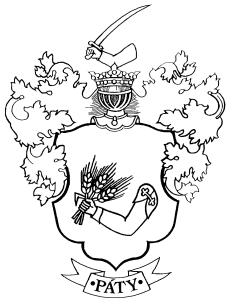 2071 Páty, Kossuth Lajos u. 83. 	 : 06-23/555-531E-mail: hivatal@paty.hu web: http://www.paty.huKÉRELEM 
gyógyszerkiadásokhoz nyújtott települési támogatás megállapításáraA kérelemhez csatolni kell:-Az igénylő és a vele egy háztartásban élők- a kérelem benyújtását megelőző egy havi nettó, munkáltató által kiállított jövedelemigazolását, családi pótlék, árvaellátás, tartásdíj egyéb rendszeres pénzellátás összegéről szóló igazolást. Alkalmi munkából származó jövedelem esetén az utóbbi 1 év átlagában havi átlagos jövedelméről tett nyilatkozatot.- nem tanköteles korú gyermek iskolalátogatási igazolását- gyógyszerköltségről szóló igazolástIgazolás havi gyógyszerköltségrőlAlulírott…………………………………… háziorvos igazolom, hogy……………………………………név……………………………………..lakcímTAJ………………… betegem havi rendszeresen szedett gyógyszerei és adagolása a következő:……………………………………………………………………………………………………………………………………………………………………………………………………………………………………………………………………………………………………….……………………………………………………………………………………………………………………………………………………………………………………………………………………………………………………………………………………………………….																															…………………………háziorvos aláírása pecsétjeA………………………………………Gyógyszertár részről igazolom, hogy fentigyógyszerek havi költsége:…………………………………Ft, azaz………………………..forint.Dátum:																		…………………………..gyógyszerész aláírása pecsétje1. A kérelmező személyre vonatkozó adatok:1. A kérelmező személyre vonatkozó adatok:1. A kérelmező személyre vonatkozó adatok: Neve: .............................................................................................................................. Neve: .............................................................................................................................. Neve: ..............................................................................................................................Születési neve: .................................................................................................................Születési neve: .................................................................................................................Születési neve: ................................................................................................................. Anyja neve: ...................................................................................................................... Anyja neve: ...................................................................................................................... Anyja neve: ...................................................................................................................... Születési helye, ideje: ....................................................................................................... Születési helye, ideje: ....................................................................................................... Születési helye, ideje: ....................................................................................................... Lakóhely:…………………………………………………………………………………Tartózkodási helye:………………………………………………………………………. Lakóhely:…………………………………………………………………………………Tartózkodási helye:………………………………………………………………………. Lakóhely:…………………………………………………………………………………Tartózkodási helye:……………………………………………………………………….2. Kérelmező családtagjai:2. Kérelmező családtagjai:2. Kérelmező családtagjai: 3. Felelősségem tudatában kijelentem, hogy 3. Felelősségem tudatában kijelentem, hogy 3. Felelősségem tudatában kijelentem, hogy - életvitelszerűen a lakóhelyemen vagy a tartózkodási helyemen élek* (a megfelelő rész aláhúzandó), - életvitelszerűen a lakóhelyemen vagy a tartózkodási helyemen élek* (a megfelelő rész aláhúzandó), - életvitelszerűen a lakóhelyemen vagy a tartózkodási helyemen élek* (a megfelelő rész aláhúzandó), - a közölt adatok a valóságnak megfelelnek. - a közölt adatok a valóságnak megfelelnek. - a közölt adatok a valóságnak megfelelnek. Tudomásul veszem, hogy a kérelemben közölt jövedelmi adatok valódiságát a szociális igazgatásról és a szociális ellátásokról szóló 1993. évi III. törvény 10. §-ának (7) bekezdése alapján a szociális hatáskört gyakorló szerv - a NAV hatáskörrel és illetékességgel rendelkező adóigazgatósága útján - ellenőrizheti. Tudomásul veszem, hogy a kérelemben közölt jövedelmi adatok valódiságát a szociális igazgatásról és a szociális ellátásokról szóló 1993. évi III. törvény 10. §-ának (7) bekezdése alapján a szociális hatáskört gyakorló szerv - a NAV hatáskörrel és illetékességgel rendelkező adóigazgatósága útján - ellenőrizheti. Tudomásul veszem, hogy a kérelemben közölt jövedelmi adatok valódiságát a szociális igazgatásról és a szociális ellátásokról szóló 1993. évi III. törvény 10. §-ának (7) bekezdése alapján a szociális hatáskört gyakorló szerv - a NAV hatáskörrel és illetékességgel rendelkező adóigazgatósága útján - ellenőrizheti. Hozzájárulok a kérelemben szereplő adatoknak a szociális igazgatási eljárás során történő felhasználásához. Hozzájárulok a kérelemben szereplő adatoknak a szociális igazgatási eljárás során történő felhasználásához. Hozzájárulok a kérelemben szereplő adatoknak a szociális igazgatási eljárás során történő felhasználásához. Dátum: ................................................ Dátum: ................................................ Dátum: ................................................ ...................................................................
kérelmező aláírása ...................................................................
kérelmező aláírása ...................................................................
a háztartás nagykorú tagjainak aláírása * Ezt a nyilatkozatot csak abban az esetben kell megtenni, ha bejelentett lakó- és tartózkodási hellyel is rendelkezik. * Ezt a nyilatkozatot csak abban az esetben kell megtenni, ha bejelentett lakó- és tartózkodási hellyel is rendelkezik. * Ezt a nyilatkozatot csak abban az esetben kell megtenni, ha bejelentett lakó- és tartózkodási hellyel is rendelkezik.